ДУМА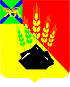 МИХАЙЛОВСКОГО МУНИЦИПАЛЬНОГОРАЙОНАс. Михайловка27.04.2023 г.										№ 332О внесении изменений в решение Думы Михайловского муниципального района от 21.12.2022 № 287 «О  передаче  полномочий по  обеспечению первичных мер пожарной безопасности в границах муниципальных районов за границами городского и сельских населенных пунктов Михайловского муниципального района городскому и сельским поселениям, делегированным Михайловским муниципальным районом на  2023 год»           Руководствуясь с пунктом 7.1  статьи 15  Федерального закона от 6 октября 2003 года № 131-Ф3 «Об общих принципах организации местного самоуправления в Российской Федерации»,  в соответствии с Федеральным законом от 21.12.1994 № 69-ФЗ «О пожарной безопасности», решением Думы Михайловского муниципального района от 05.04.2022 № 197-НПА        «Об утверждении Положения об обеспечении первичных мер пожарной безопасности в  границах Михайловского муниципального района за границами городского и сельских населенных пунктов Михайловского муниципального района», решением Думы Михайловского муниципального района от 14.07.2022 № 235 «Об утверждении Порядка предоставления межбюджетных трансфертов из бюджета Михайловского муниципального района бюджетам сельских поселений Михайловского муниципального района на осуществление части полномочий по обеспечению первичных мер пожарной безопасности в  границах муниципальных районов за границами городских и сельских населенных пунктов», постановлением администрации Михайловского муниципального района от 13.04.2022 № 395-па «Об утверждении Положения о порядке материального стимулирования деятельности добровольных пожарных  на территории Михайловского муниципального района Приморского края», постановлением администрации Михайловского муниципального района от 13.04.2022 № 393-па «Об утверждении Положения об определении форм участия граждан в обеспечении первичных мер пожарной безопасности, в том числе в деятельности добровольной пожарной охраны на территории  Михайловского муниципального района», Уставом Михайловского муниципального района, в целях обеспечения пожарной безопасности на территории Михайловского района,  Дума Михайловского муниципального районаРЕШИЛА:          1. Внести в решение Думы Михайловского муниципального района от 21.12.2022 № 287 «О  передаче  полномочий по  обеспечению первичных мер пожарной безопасности в границах муниципальных районов за границами городского и сельских населенных пунктов Михайловского муниципального района, делегированным Михайловским муниципальным районом городскому и сельским поселениям Михайловского  муниципального района  на  2023 год» следующее изменение:Из пункта 1 исключить подпункт 1.2. «Ивановскому сельскому поселению: с передачей субвенций из районного бюджета в бюджет Ивановского сельского поселения в размере 280400-00 (двести восемьдесят тысяч четыреста) рублей».2. Настоящее решение направить главе района для подписания и опубликования.Заместитель председателя  ДумыМихайловского муниципального  района 			М.С. Андрющенко с. Михайловка№ 332-НПА02.05.2023